DO YOU KNOW HOW TO WRITE A SOP?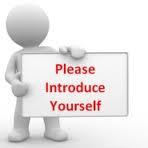 SOP = Standard Operation ProcedureIs a set of written instructions that describes the step by stepprocess to do a task.ACTIVITY 1: Work in pairs. Think in a draw or an origami figure. (make it simple!!)Draw it or make the figure with a sheet of paper. Then  give it to your teacher. Keep it a secret!!! Other groups can’t see what you have chosen.Your teacher will give you a letter ( A,B,C….) that will be the identification of your SOP.Write a SOP of the drawn or the chosen figure. Remember, you can’t say what it is. Give the SOP to your teacher.Decide a letter and follow the instructions of the SOP given.Compare your production with the original one.Recommendations of how to write a SOP:
Write step-by-step and enumerate them.Use present simple and active voice.Don’t be redundant or overly lengthy.Keep it simple and use short instructions.Give clear information, not ambiguous one.